Friday’s Writing Task In the book, it says that Willy’s three favourite things to do are reading, listening to music and walking in the park. These happen to be my three favourite things to do during lockdown too!What are your three favourite things to do? Draw and describe each of them. Try to include as many prepositional phrases as possible.in     on     under     above     below     inside     next to     between     underneath     beside      through     with      over     behind     in front of     on top of      fromExample One of my favourite things to do is read in the shade under a tree in my garden. I was recently bought a kindle, so I am really enjoying reading stories on this new device. At the moment, I am working my way through a book about a hypnotist!My three favourite things to do___________________________________________________________________________________________________________________________________________________________________________________________________________________________________________________________________________________________________________________________________________________________________________________________________________________________________________________________________________________________________________________________________________________________________________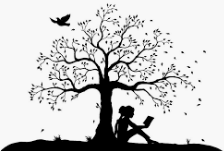 